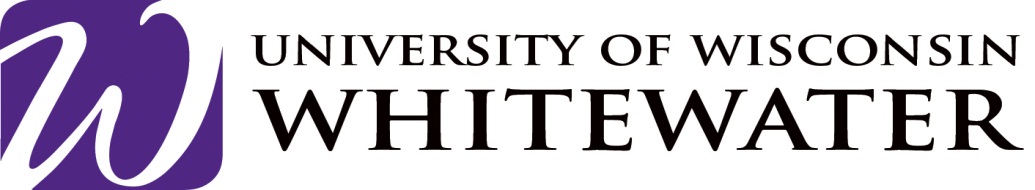 Student Name:                                                               	Student ID Number:                                         	Program:                                                              ____ 	 Email:                                                              __ 	Student Signature:                                                              _____ 		Date:                      ________ Required Members At least two members must be graduate facultyAdditional Members Proposed members who are not graduate faculty need separate approval. The committee chair should submit the Outside Dissertation Committee Member FormChair Name:                                                           Signature: __________________________Rank:		Department: _______________________Name:                                                                      Signature: __________________________Rank:		Department: _______________________Name:                                                                      Signature: __________________________Rank:		Department: _______________________Name:                                                                      Signature: __________________________Rank:		Department: _______________________ This member is not graduate faculty. Outside Dissertation Committee Member Form has been submittedProgram Coordinator ApprovalName:  ______________________________ Signature: ______________________________	Date: ______________Graduate Dean ApprovalName:    ______________________________Signature: ______________________________	Date: ______________